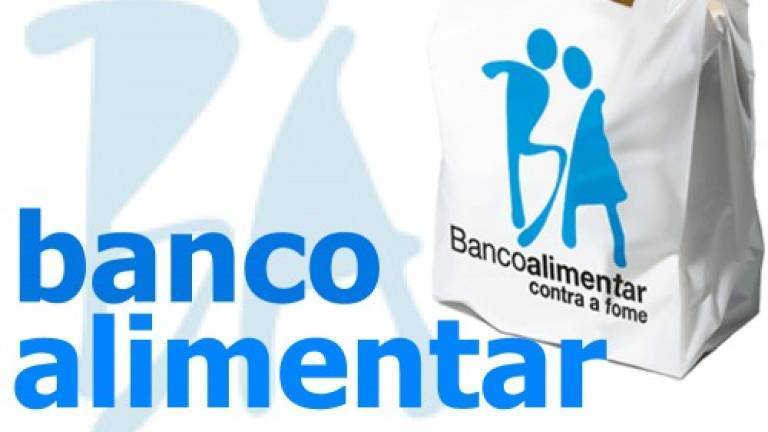 Nos dias 26 e 27 Maio vai decorrer a Campanha de Primavera do Banco Alimentar, nas grandes superfícies da cidade Guarda e de todo o país. A paróquia da Sé e São Vicente assume, com colaboração de voluntários, a organização da mesma no Pão de Açúcar do Centro Comercial La Vie. Os produtos aí recolhidos seguem para o Banco Alimentar da Cova da Beira que procede ao devido encaminhamento, do qual beneficiarão pessoas em situação de carência da nossa cidade e região. À semelhança do que vem sucedendo em anos anteriores, contamos com a generosa participação de todos.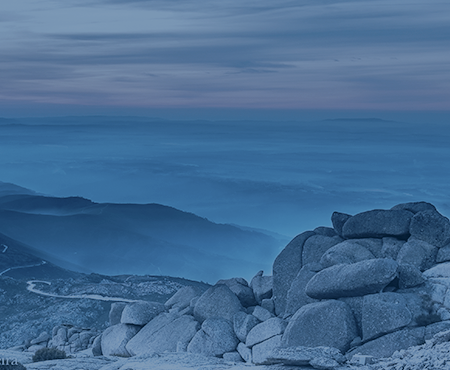 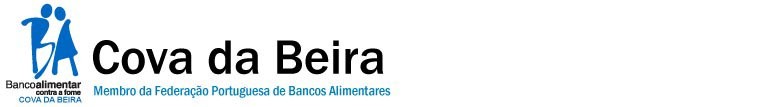 